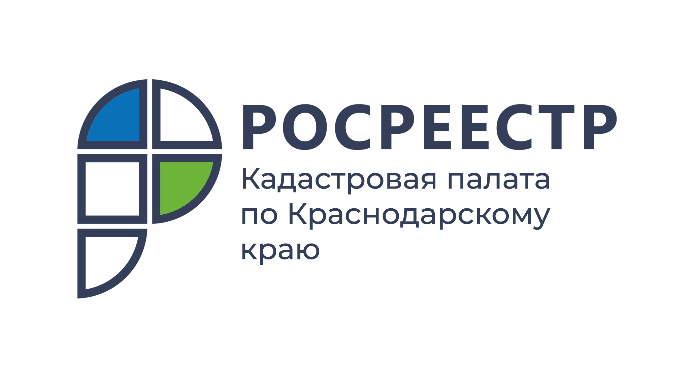 ПРЕСС-РЕЛИЗ

Быстро оформить недвижимость поможет выездное обслуживание
Кадастровой палаты
Лето – сезон каникул и отпусков. Чтобы все успеть, выполнить в срок поставленные задачи и отдохнуть, можно сэкономить время и силы при оформлении недвижимости, заказав выездное обслуживание Кадастровой палаты.Какие услуги Кадастровой палаты можно получить посредством выездного обслуживания?Регистрация недвижимости необходима при любой сделке с имуществом. Подать документы для процедуры учетно-регистрационных действий можно несколькими способами. Один из удобных вариантов получения государственных услуг Росреестра – выездное обслуживание.Исходя из норм Федерального закона от 13.07.2015 № 218-ФЗ, посредством выездного обслуживания можно подать заявление:о государственном кадастровом учёте объекта недвижимости;на регистрацию права (собственность, аренды и т.д.) на недвижимость;государственную регистрацию прекращения права на объект имущества, а также переход права (например, от продавца к покупателю или от наследодателя к наследнику);об исправлении ошибок в записях ЕГРН (технических, реестровых).Также после проведения кадастрового учета и (или) регистрации предусмотрена курьерская доставка документов (статья 29 № 218-ФЗ).Сколько стоит услуга по выездному обслуживанию?*подробнее о населенных пунктах, на территории которых осуществляется выездное обслуживание, можно узнатьпо телефону 8 861 992-13-02 (доб. 2060 или 2061) или по e-mail:
uslugi-pay@23.kadastr.ru.На сегодня воспользоваться выездной услугой бесплатно могут ветераны и инвалиды Великой Отечественной войны, дети-инвалиды, инвалиды с детства I группы, инвалиды I и II групп, но при условии, что они являются правообладателями оформляемых объектов.Где получить информацию об услуге выездного обслуживания? Подробная информация обо всех платных услугах и способах их получения предоставляется по телефону горячей линии Росреестра 8 800 100-34-34, по телефону Кадастровой палаты по Краснодарскому краю 8 861 992-13-02 (доб. 2060 или 2061) или по e-mail: uslugi-pay@23.kadastr.ru.Напоминаем, что предоставление платных услуг осуществляется на территории всего края – достаточно обратиться в любой территориальный отдел Кадастровой палаты по Краснодарскому краю, функционирующий в каждом районе края.Также заявитель может самостоятельноподать заявку для получения услуг по выездному обслуживанию (курьерская доставка документов, прием обращений) через официальный сайтФедеральной Кадастровой палаты kadastr.ru, выбрав удобные для него дату и время получения услуги.______________________________________________________________________________________________________Пресс-служба Кадастровой палаты по Краснодарскому краюРазмеры платыРазмеры платыРазмеры платыРазмеры платыРазмеры платыРазмеры платыРазмеры платыРазмеры платыВыездной приемВыездной приемВыездной приемВыездной приемКурьерская доставкаКурьерская доставкаКурьерская доставкаКурьерская доставкаФизическиелицаФизическиелицаЮридическиелицаЮридическиелицаФизическиелицаФизическиелицаЮридическиелицаЮридическиелицаЗона 1*Зона 2*Зона 1*Зона 2*Зона 1*Зона 2*Зона 1*Зона 2*1 2004 9001 7005 9001 0004 7001 5005 700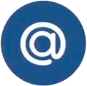 press23@23.kadastr.ru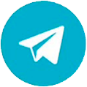 https://t.me/kadastr_kuban